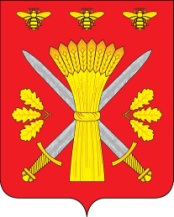 РОССИЙСКАЯ ФЕДЕРАЦИЯОРЛОВСКАЯ ОБЛАСТЬТРОСНЯНСКИЙ РАЙОННЫЙ СОВЕТ НАРОДНЫХ ДЕПУТАТОВРЕШЕНИЕ (проект)«22 » сентября 2023 г.                                                                                №____             с. ТроснаО списании (ликвидации) объекта движимого муниципального имущества, находящегося в хозяйственном ведении МУЖКП Троснянского района                                                            Принято на двадцать шестом заседании                                                           Троснянского       районного     Совета                                                           народных депутатов шестого созываВ соответствии с решением Троснянского районного Совета народных депутатов от 07.06.2012 г. № 134 «Об утверждении Положения о порядке владения, пользования и распоряжения муниципальной собственностью Троснянского района», решением Троснянского районного Совета народных депутатов от 27.10.2015 года № 382 «О положении о списании муниципального имущества (основных средств), находящегося на балансе муниципальных предприятий и учреждений, а также составляющего муниципальную казну Троснянского района Орловской области», в связи с обращением директора муниципального унитарного жилищно-коммунального предприятия Троснянского района (далее – МУЖКП Троснянского района) от 08.08.2023 года № 481-3, Троснянский районный Совет народных депутатов РЕШИЛ:Списать (ликвидировать) муниципальное имущество (основные средства), находящееся в хозяйственном ведении МУЖКП Троснянского района согласно приложению.МУЖКП Троснянского района:- провести соответствующие записи о выбытии основных средств;- произвести утилизацию списанных (ликвидируемых) основных средств.Отделу по управлению муниципальным имуществом на основании отчета МУЖКП Троснянского района занести соответствующие сведения в специальный раздел Реестра муниципальной собственности Троснянского района Орловской области.Контроль за исполнением настоящего решения возложить на комитет по строительству и жилищно-коммунальному хозяйству.Настоящее решение вступает в силу со дня его опубликования.Председатель районного                                        Совета народных депутатов  Глава  районаА.Г. Кисель                                                             А.В. Левковский